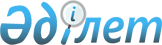 О проведении приписки граждан к призывному участку не территории района Шал акына в январе-марте 2009 года
					
			Утративший силу
			
			
		
					Постановление акимата района Шал акына Северо-Казахстанской области от 26 января 2009 года N 10. Зарегистрировано Управлением юстиции района Шал акына Северо-Казахстанской области 27 января 2009 года N 13-14-70. Утратило силу - постановлением акимата района Шал акына Северо-Казахстанской области от 7 октября 2011 года N 238      Сноска. Утратило силу - постановлением акимата района Шал акына Северо-Казахстанской области от 07.10.2011 N 238       

В соответствии со статьей 17 Закона Республики Казахстан от 8 июля 2005 года № 74-111 «О воинской обязанности и воинской службе» акимат района ПОСТАНОВЛЯЕТ:



      1. Провести в январе - марте 2009 года приписку к призывному участку граждан Республики Казахстан мужского пола 1992 года рождения и старших призывных возрастов, ранее не прошедших приписку.



      2. Для проведения приписки граждан к призывному участку утвердить прилагаемый персональный состав комиссии по приписке.



      3. Акимам сельских округов:

      1) представить в Объединенный отдел по делам обороны района списки допризывников, подлежащих приписке к призывному участку;

      2) для проведения приписки обеспечить в установленные сроки организованное прибытие допризывников на пункт сбора, под руководством лиц, ответственных за ведение воинского учета.



      4. Отделу финансов района обеспечить своевременное выделение денежных средств для проведения приписки граждан к призывному участку, содержания пяти технических работников.



      5. Районной поликлинике (по согласованию):

      1) обеспечить флюорографическое исследование органов грудной клетки, анализ крови, с определением группы и резуса принадлежности, общий анализ мочи, произвести электрокардиографическое исследование;

      2) укомплектовать призывной участок необходимыми медикаментами, медицинскими инструментами;

      3) обеспечить внеочередное медицинское обслуживание и лечение больных призывников, выявленных в ходе приписки.



      6. Контроль за исполнением настоящего постановления возложить на заместителя акима района Кузичеву Елену Петровну.



      7. Настоящее постановление вводится в действие по истечении десяти календарных дней после его первого официального опубликования.       Аким района                                      А. Амрин

Утвержден

постановлением акимата района

от 26 января 2009 года № 10 Состав комиссии по припискеЧепухин              - председатель комиссии,

Сергей Иванович      начальник Объединенного отдела по

                     делам обороны района Шал акынаКузичева             - заместитель председателя комиссии,

Елена Петровна       заместитель акима района Шал акына Члены комиссииАсылбекова           - председатель медицинской комиссии,

Айнагуль Жасулановна и.о. главного врача районной поликлиники;Исенгужин            - заместитель начальника отдела

Алибек Салимович     внутренних дел района Шал акына;Шекенова             - секретарь комиссии, медицинская сестра

Балдырган Сапашевна  районной поликлиники
					© 2012. РГП на ПХВ «Институт законодательства и правовой информации Республики Казахстан» Министерства юстиции Республики Казахстан
				